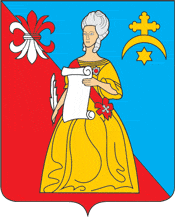 КАЛУЖСКАЯ ОБЛАСТЬЖУКОВСКИЙ РАЙОНАДМИНИСТРАЦИЯгородского поселения «Город Кременки»ПОСТАНОВЛЕНИЕ«О внесении дополнений по администрированию доходов»                 « 10»  апреля 2023г.                                                                                                 № 34 -пВ соответствии со статьей 160.1  Бюджетного Кодекса Российской Федерации:1. Внести изменения в приложение № 1 к Постановлению Администрации «Город Кременки» №  156 -п от 19.12.2018 года «Об администрировании доходов», дополнив его следующими кодами доходов:2. Контроль за исполнением постановления возлагаю на зам. главы – главного бухгалтера Н. Е. Годунову.Зам. Главы   Администрации                                                                         Л.А. ЩукинКод адми-нист-рато-раКод доходаНаименование администратора и кода доходов бюджетаИННКПП003Администрация городского поселения «Город Кременки»Администрация городского поселения «Город Кременки»40070081264007010012 02 29999 13 0276 150Прочие субсидии бюджетам поселений на реализацию мероприятий подпрограммы "Совершенствование и развитие сети автомобильных дорог Калужской области"